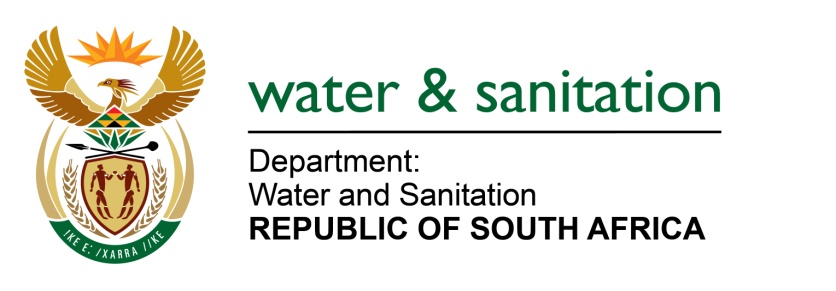 NATIONAL ASSEMBLYFOR WRITTEN REPLYQUESTION NO 1650(INTERNAL QUESTION PAPER NO.16)1650.	Ms E L Powell (DA) to ask the Minister of Water and Sanitation:Whether she will provide Ms E L Powell with the full, relevant details of (a) all travel and (b) additional expenses incurred by each member of the National Rapid Response Task Team (i) between 1 March and 1 October 2020 and (ii) during the National State of Disaster period; if not, why not; if so, what are the relevant details in each specified case?												                           NW1856E                                                                                                                                     ---00O00---MINISTER OF WATER AND SANITATION The following expenses were incurred by the Members of the National Rapid Response Task Team for the period 1 March 2019 and during the National State of Disaster period. ---00O00---Name of official Category Cost Mr Zolile Burnsncamashe Accommodation/ domestic air travel/ Car hire and transfers  R 306 296Mr Lekgotla DichoetliseCar hire and transfers  R 116 709Mr Mahle KhuzaniAccommodation/ domestic air travel/ Car hire and transfers  R 283 800Ms Dudu Manana Accommodation/ Car hire  R 48 319Mr Mzwakhe Masoue Accommodation/ domestic air travel/ Car hire and transfers   R 468 446Mr Maxwele Chumani Accommodation/ domestic air travel/ Car hire and transfers  R 335 875 Mr Mogomotsi Mogodiri Car hire/domestic accommodation R 53 216Dr Mandisa MokwenaAccommodation/ domestic air travel/ Car hire and transfers  R 27 709Ms Carla Motau Car Hire R 59 801Mr Likhaya Ngqezana Accommodation/ domestic air travel/ Car hire and transfers  R 543 363Mr Simphiwe NgxakeniAccommodation/ domestic air travel/ Car hire and laundryR 386 727Ms Nolonwabo QuantaAccommodation/ domestic air travel/ Car hire and transfers  R355 622Ms Debbie RaphuthiAccommodation/ domestic air travel/ Car hire and transfers  R 112 742.00Ms Suliwe ShilwayiAccommodation/ domestic air travel/ Car hire and transfers  R 488 736Mr Samuel Thembani Car hire and domestic accommodationR 144 422TOTALTOTALR 3 732 795